附件二：   关于香港中文大学“亚太商业精英”访学项目的简介项目概览项目日程注：- 以上日程为仅供参考，实际日程可能会根据大学和企业安排略有调整。- 实训企业为500强企业，每期从英国保诚、加拿大宏利、法国安盛等企业中挑选。项目内容报名须知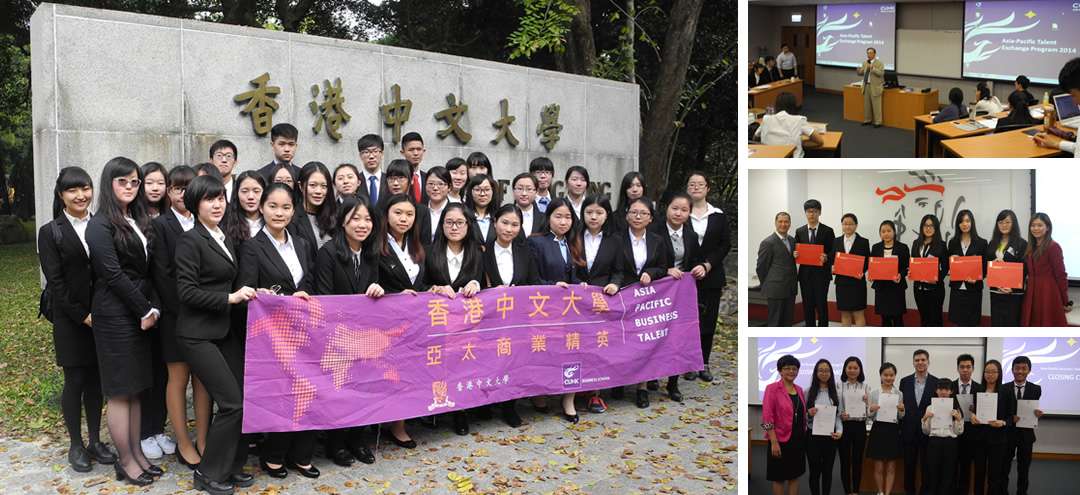 项目背景为了让中国学生有机会在世界一流的名校访学和名企实训，全球顶尖大学香港中文大学举办亚太商业精英项目。香港中文大学商学院开设精选课程、组织商业比赛、为每位学员颁发「结业证书」，为结业比赛获胜团队颁发「大学推荐信」。项目也受到包括英国保诚、加拿大宏利等的全球500强知名企业的大力支持，为学员提供企业实训机会，颁发「实训证明」，并为优秀学员签发「企业推荐信」。
香港中文大学商学院官网对本项目的介绍：http://exed.bschool.cuhk.edu.hk/Programs/ProgramsforYoungTalent为了让中国学生有机会在世界一流的名校访学和名企实训，全球顶尖大学香港中文大学举办亚太商业精英项目。香港中文大学商学院开设精选课程、组织商业比赛、为每位学员颁发「结业证书」，为结业比赛获胜团队颁发「大学推荐信」。项目也受到包括英国保诚、加拿大宏利等的全球500强知名企业的大力支持，为学员提供企业实训机会，颁发「实训证明」，并为优秀学员签发「企业推荐信」。
香港中文大学商学院官网对本项目的介绍：http://exed.bschool.cuhk.edu.hk/Programs/ProgramsforYoungTalent为了让中国学生有机会在世界一流的名校访学和名企实训，全球顶尖大学香港中文大学举办亚太商业精英项目。香港中文大学商学院开设精选课程、组织商业比赛、为每位学员颁发「结业证书」，为结业比赛获胜团队颁发「大学推荐信」。项目也受到包括英国保诚、加拿大宏利等的全球500强知名企业的大力支持，为学员提供企业实训机会，颁发「实训证明」，并为优秀学员签发「企业推荐信」。
香港中文大学商学院官网对本项目的介绍：http://exed.bschool.cuhk.edu.hk/Programs/ProgramsforYoungTalent为了让中国学生有机会在世界一流的名校访学和名企实训，全球顶尖大学香港中文大学举办亚太商业精英项目。香港中文大学商学院开设精选课程、组织商业比赛、为每位学员颁发「结业证书」，为结业比赛获胜团队颁发「大学推荐信」。项目也受到包括英国保诚、加拿大宏利等的全球500强知名企业的大力支持，为学员提供企业实训机会，颁发「实训证明」，并为优秀学员签发「企业推荐信」。
香港中文大学商学院官网对本项目的介绍：http://exed.bschool.cuhk.edu.hk/Programs/ProgramsforYoungTalent为了让中国学生有机会在世界一流的名校访学和名企实训，全球顶尖大学香港中文大学举办亚太商业精英项目。香港中文大学商学院开设精选课程、组织商业比赛、为每位学员颁发「结业证书」，为结业比赛获胜团队颁发「大学推荐信」。项目也受到包括英国保诚、加拿大宏利等的全球500强知名企业的大力支持，为学员提供企业实训机会，颁发「实训证明」，并为优秀学员签发「企业推荐信」。
香港中文大学商学院官网对本项目的介绍：http://exed.bschool.cuhk.edu.hk/Programs/ProgramsforYoungTalent项目名称香港中文大学「亚太商业精英」访学实训项目CUHK「Asia-Pacific Business Talent」Exchange Programme香港中文大学「亚太商业精英」访学实训项目CUHK「Asia-Pacific Business Talent」Exchange Programme香港中文大学「亚太商业精英」访学实训项目CUHK「Asia-Pacific Business Talent」Exchange Programme香港中文大学「亚太商业精英」访学实训项目CUHK「Asia-Pacific Business Talent」Exchange Programme香港中文大学「亚太商业精英」访学实训项目CUHK「Asia-Pacific Business Talent」Exchange Programme项目历史本项目为54期，往期学员共2104人本项目为54期，往期学员共2104人本项目为54期，往期学员共2104人本项目为54期，往期学员共2104人本项目为54期，往期学员共2104人项目日期A团：2018年7月15日（出发）- 7月22日（返回）B团：2018年7月22日（出发）- 7月29日（返回）C团：2018年7月29日（出发）- 8月05日（返回）D团：2018年8月05日（出发）- 8月12日（返回）E团：2018年8月12日（出发）- 8月19日（返回）F团：2018年8月19日（出发）- 8月26日（返回）A团：2018年7月15日（出发）- 7月22日（返回）B团：2018年7月22日（出发）- 7月29日（返回）C团：2018年7月29日（出发）- 8月05日（返回）D团：2018年8月05日（出发）- 8月12日（返回）E团：2018年8月12日（出发）- 8月19日（返回）F团：2018年8月19日（出发）- 8月26日（返回）A团：2018年7月15日（出发）- 7月22日（返回）B团：2018年7月22日（出发）- 7月29日（返回）C团：2018年7月29日（出发）- 8月05日（返回）D团：2018年8月05日（出发）- 8月12日（返回）E团：2018年8月12日（出发）- 8月19日（返回）F团：2018年8月19日（出发）- 8月26日（返回）A团：2018年7月15日（出发）- 7月22日（返回）B团：2018年7月22日（出发）- 7月29日（返回）C团：2018年7月29日（出发）- 8月05日（返回）D团：2018年8月05日（出发）- 8月12日（返回）E团：2018年8月12日（出发）- 8月19日（返回）F团：2018年8月19日（出发）- 8月26日（返回）A团：2018年7月15日（出发）- 7月22日（返回）B团：2018年7月22日（出发）- 7月29日（返回）C团：2018年7月29日（出发）- 8月05日（返回）D团：2018年8月05日（出发）- 8月12日（返回）E团：2018年8月12日（出发）- 8月19日（返回）F团：2018年8月19日（出发）- 8月26日（返回）项目内容大学课程、名企实训、人文考察、商业案例比赛、官方结业证书、推荐信大学课程、名企实训、人文考察、商业案例比赛、官方结业证书、推荐信大学课程、名企实训、人文考察、商业案例比赛、官方结业证书、推荐信大学课程、名企实训、人文考察、商业案例比赛、官方结业证书、推荐信大学课程、名企实训、人文考察、商业案例比赛、官方结业证书、推荐信获得证书- 香港中文大学商学院颁发：结业证书、推荐信- 全球500强实训企业颁发：《实训证明》、7位优秀学员获得《推荐信》- 香港中文大学商学院颁发：结业证书、推荐信- 全球500强实训企业颁发：《实训证明》、7位优秀学员获得《推荐信》- 香港中文大学商学院颁发：结业证书、推荐信- 全球500强实训企业颁发：《实训证明》、7位优秀学员获得《推荐信》- 香港中文大学商学院颁发：结业证书、推荐信- 全球500强实训企业颁发：《实训证明》、7位优秀学员获得《推荐信》- 香港中文大学商学院颁发：结业证书、推荐信- 全球500强实训企业颁发：《实训证明》、7位优秀学员获得《推荐信》项目证书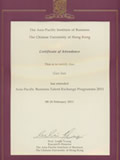 大学证书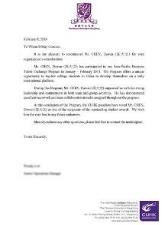 大学推荐信
企业实训证明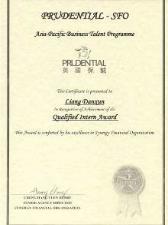 
企业实训证明
企业推荐信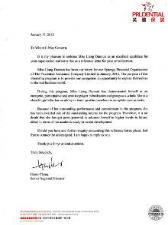 香港中文大学始建于1963年的香港中文大学（简称CUHK）是香港唯一的两所综合性大学之一，在QS世界大学2016-17年排名中位列全球第44名。教学水准从其在亚洲范围内的学术论文发表、学生发展以及雇主评价等都得以充分地体现。香港地区唯一有诺贝尔奖得主任教的高校，且数量有四名。同时菲尔兹奖以及图灵奖的得主也包含在中大的师资之中。始建于1963年的香港中文大学（简称CUHK）是香港唯一的两所综合性大学之一，在QS世界大学2016-17年排名中位列全球第44名。教学水准从其在亚洲范围内的学术论文发表、学生发展以及雇主评价等都得以充分地体现。香港地区唯一有诺贝尔奖得主任教的高校，且数量有四名。同时菲尔兹奖以及图灵奖的得主也包含在中大的师资之中。始建于1963年的香港中文大学（简称CUHK）是香港唯一的两所综合性大学之一，在QS世界大学2016-17年排名中位列全球第44名。教学水准从其在亚洲范围内的学术论文发表、学生发展以及雇主评价等都得以充分地体现。香港地区唯一有诺贝尔奖得主任教的高校，且数量有四名。同时菲尔兹奖以及图灵奖的得主也包含在中大的师资之中。始建于1963年的香港中文大学（简称CUHK）是香港唯一的两所综合性大学之一，在QS世界大学2016-17年排名中位列全球第44名。教学水准从其在亚洲范围内的学术论文发表、学生发展以及雇主评价等都得以充分地体现。香港地区唯一有诺贝尔奖得主任教的高校，且数量有四名。同时菲尔兹奖以及图灵奖的得主也包含在中大的师资之中。始建于1963年的香港中文大学（简称CUHK）是香港唯一的两所综合性大学之一，在QS世界大学2016-17年排名中位列全球第44名。教学水准从其在亚洲范围内的学术论文发表、学生发展以及雇主评价等都得以充分地体现。香港地区唯一有诺贝尔奖得主任教的高校，且数量有四名。同时菲尔兹奖以及图灵奖的得主也包含在中大的师资之中。大学主办学院由香港中文大学商学院（CUHK Business School）主办，包括：签发官方邀请函、制定课程体系、编制教材、安排师资及课室、安排欢迎仪式和结业典礼、举办商业策划比赛、颁发结业证书、签发推荐信。同时，院方亦会指定老师跟踪每节课程和学员学习情况。由香港中文大学商学院（CUHK Business School）主办，包括：签发官方邀请函、制定课程体系、编制教材、安排师资及课室、安排欢迎仪式和结业典礼、举办商业策划比赛、颁发结业证书、签发推荐信。同时，院方亦会指定老师跟踪每节课程和学员学习情况。由香港中文大学商学院（CUHK Business School）主办，包括：签发官方邀请函、制定课程体系、编制教材、安排师资及课室、安排欢迎仪式和结业典礼、举办商业策划比赛、颁发结业证书、签发推荐信。同时，院方亦会指定老师跟踪每节课程和学员学习情况。由香港中文大学商学院（CUHK Business School）主办，包括：签发官方邀请函、制定课程体系、编制教材、安排师资及课室、安排欢迎仪式和结业典礼、举办商业策划比赛、颁发结业证书、签发推荐信。同时，院方亦会指定老师跟踪每节课程和学员学习情况。由香港中文大学商学院（CUHK Business School）主办，包括：签发官方邀请函、制定课程体系、编制教材、安排师资及课室、安排欢迎仪式和结业典礼、举办商业策划比赛、颁发结业证书、签发推荐信。同时，院方亦会指定老师跟踪每节课程和学员学习情况。大学主办学院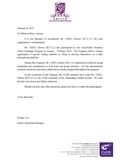 港中大商学院邀请函港中大商学院邀请函港中大商学院邀请函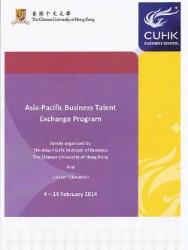 港中大商学院教材港中大商学院教材日期上午下午第1天机场集合，飞机起飞飞机降落，办理入境手续。接往住宿地，办理入住第2天香港中文大学商学院欢迎仪式 项目导航、破冰活动参访香港中文大学 院方老师带领参访香港中文大学校园，跨文化交流500强名企实训主题：企业欢迎仪式、市场营销、调研、报告撰写实训作业：香港及内地理财市场对比报告第3天香港中文大学商学院课程  课题：市场营销及品牌管理500强名企实训主题：投资理财模拟游戏、理财策划案例分析第4天香港中文大学商学院课程  课题：影响力及商业谈判政企参访访问：香港立法会第5天香港中文大学商学院课程 课题：个人投资及股票交易500强名企实训主题：小组实训汇报导师点评第6天香港中文大学商学院结业比赛 商业策划比赛团队方案展示、商学院评委提问、打分
结业典礼 大学颁发结业证书、推荐信、奖品500强名企实训主题：人生规划及理财规划
企业结业仪式 颁发实训证明、推荐信第7天学生交流 或 自由活动第8天办理退房，互相告别离开香港，飞机返回概述项目包含「大学课程」、「名企实训」、「商业策划比赛」、「人文考察」四个部分。项目包含「大学课程」、「名企实训」、「商业策划比赛」、「人文考察」四个部分。项目包含「大学课程」、「名企实训」、「商业策划比赛」、「人文考察」四个部分。项目包含「大学课程」、「名企实训」、「商业策划比赛」、「人文考察」四个部分。项目包含「大学课程」、「名企实训」、「商业策划比赛」、「人文考察」四个部分。项目包含「大学课程」、「名企实训」、「商业策划比赛」、「人文考察」四个部分。大学课程学员将在香港中文大学商学院课堂学习不同主题的精选课程，由香港中文大学商学院资深教授及客座讲师执教，采用案例式全英文教学。由大学在以下主题选取：- 市场营销与品牌管理（Marketing and Brand Management）- 投资理财与证券交易（Personal Investment and Stock Trading）- 香港银行业与金融市场（Banking and Financial Market in Hong Kong）- 影响力与谈判技巧（The Science of Influence and Negotiation Skill）课程强调师生互动和小组讨论，最大程度上活跃学员的思维。港中大商学院负责制定课程体系、安排师资，为学员分组，并发放名牌和课程教材及案例资料。条件允许的情况下，还将给学员发放香港中文大学校园无线网络帐号，方便学员学习和调研。学员将在香港中文大学商学院课堂学习不同主题的精选课程，由香港中文大学商学院资深教授及客座讲师执教，采用案例式全英文教学。由大学在以下主题选取：- 市场营销与品牌管理（Marketing and Brand Management）- 投资理财与证券交易（Personal Investment and Stock Trading）- 香港银行业与金融市场（Banking and Financial Market in Hong Kong）- 影响力与谈判技巧（The Science of Influence and Negotiation Skill）课程强调师生互动和小组讨论，最大程度上活跃学员的思维。港中大商学院负责制定课程体系、安排师资，为学员分组，并发放名牌和课程教材及案例资料。条件允许的情况下，还将给学员发放香港中文大学校园无线网络帐号，方便学员学习和调研。学员将在香港中文大学商学院课堂学习不同主题的精选课程，由香港中文大学商学院资深教授及客座讲师执教，采用案例式全英文教学。由大学在以下主题选取：- 市场营销与品牌管理（Marketing and Brand Management）- 投资理财与证券交易（Personal Investment and Stock Trading）- 香港银行业与金融市场（Banking and Financial Market in Hong Kong）- 影响力与谈判技巧（The Science of Influence and Negotiation Skill）课程强调师生互动和小组讨论，最大程度上活跃学员的思维。港中大商学院负责制定课程体系、安排师资，为学员分组，并发放名牌和课程教材及案例资料。条件允许的情况下，还将给学员发放香港中文大学校园无线网络帐号，方便学员学习和调研。学员将在香港中文大学商学院课堂学习不同主题的精选课程，由香港中文大学商学院资深教授及客座讲师执教，采用案例式全英文教学。由大学在以下主题选取：- 市场营销与品牌管理（Marketing and Brand Management）- 投资理财与证券交易（Personal Investment and Stock Trading）- 香港银行业与金融市场（Banking and Financial Market in Hong Kong）- 影响力与谈判技巧（The Science of Influence and Negotiation Skill）课程强调师生互动和小组讨论，最大程度上活跃学员的思维。港中大商学院负责制定课程体系、安排师资，为学员分组，并发放名牌和课程教材及案例资料。条件允许的情况下，还将给学员发放香港中文大学校园无线网络帐号，方便学员学习和调研。学员将在香港中文大学商学院课堂学习不同主题的精选课程，由香港中文大学商学院资深教授及客座讲师执教，采用案例式全英文教学。由大学在以下主题选取：- 市场营销与品牌管理（Marketing and Brand Management）- 投资理财与证券交易（Personal Investment and Stock Trading）- 香港银行业与金融市场（Banking and Financial Market in Hong Kong）- 影响力与谈判技巧（The Science of Influence and Negotiation Skill）课程强调师生互动和小组讨论，最大程度上活跃学员的思维。港中大商学院负责制定课程体系、安排师资，为学员分组，并发放名牌和课程教材及案例资料。条件允许的情况下，还将给学员发放香港中文大学校园无线网络帐号，方便学员学习和调研。学员将在香港中文大学商学院课堂学习不同主题的精选课程，由香港中文大学商学院资深教授及客座讲师执教，采用案例式全英文教学。由大学在以下主题选取：- 市场营销与品牌管理（Marketing and Brand Management）- 投资理财与证券交易（Personal Investment and Stock Trading）- 香港银行业与金融市场（Banking and Financial Market in Hong Kong）- 影响力与谈判技巧（The Science of Influence and Negotiation Skill）课程强调师生互动和小组讨论，最大程度上活跃学员的思维。港中大商学院负责制定课程体系、安排师资，为学员分组，并发放名牌和课程教材及案例资料。条件允许的情况下，还将给学员发放香港中文大学校园无线网络帐号，方便学员学习和调研。大学课程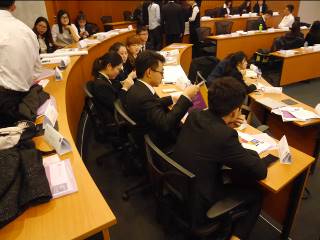 市场营销与品牌管理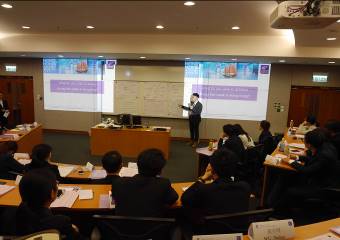 香港银行业与金融市场香港银行业与金融市场香港银行业与金融市场香港银行业与金融市场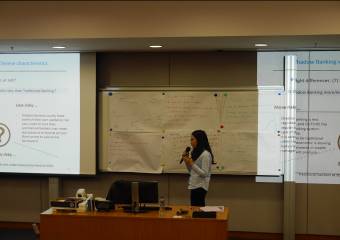 投资理财与证券交易大学课程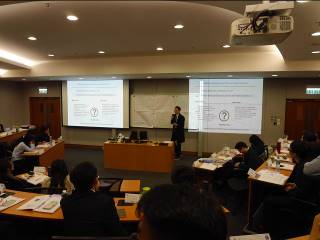 领导力与管理学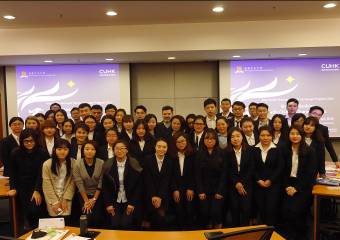 影响力与谈判技巧影响力与谈判技巧影响力与谈判技巧影响力与谈判技巧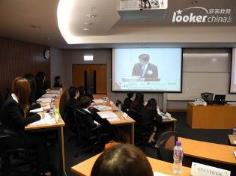 七国集团及金砖四国企业实训学员在项目期间在全球500强跨国企业参加实训，为期4个半天。企业将为每个小组指定由优秀员工担任实训导师，由职业经理人进行内训，内容包括：企业内训、商务模拟、案例分析、市场调研、实训汇报。学员要完成企业布置的实训作业，包括撰写策划书、市场分析报告。最后，企业将为学员颁发「实训证明」，并为实训汇报中评选出的优秀学员颁发「推荐信」。实训企业在以下企业中挑选：英国保诚（Prudential）、加拿大宏利（Manulife）、法国安盛（AXA）等。学员在项目期间在全球500强跨国企业参加实训，为期4个半天。企业将为每个小组指定由优秀员工担任实训导师，由职业经理人进行内训，内容包括：企业内训、商务模拟、案例分析、市场调研、实训汇报。学员要完成企业布置的实训作业，包括撰写策划书、市场分析报告。最后，企业将为学员颁发「实训证明」，并为实训汇报中评选出的优秀学员颁发「推荐信」。实训企业在以下企业中挑选：英国保诚（Prudential）、加拿大宏利（Manulife）、法国安盛（AXA）等。学员在项目期间在全球500强跨国企业参加实训，为期4个半天。企业将为每个小组指定由优秀员工担任实训导师，由职业经理人进行内训，内容包括：企业内训、商务模拟、案例分析、市场调研、实训汇报。学员要完成企业布置的实训作业，包括撰写策划书、市场分析报告。最后，企业将为学员颁发「实训证明」，并为实训汇报中评选出的优秀学员颁发「推荐信」。实训企业在以下企业中挑选：英国保诚（Prudential）、加拿大宏利（Manulife）、法国安盛（AXA）等。学员在项目期间在全球500强跨国企业参加实训，为期4个半天。企业将为每个小组指定由优秀员工担任实训导师，由职业经理人进行内训，内容包括：企业内训、商务模拟、案例分析、市场调研、实训汇报。学员要完成企业布置的实训作业，包括撰写策划书、市场分析报告。最后，企业将为学员颁发「实训证明」，并为实训汇报中评选出的优秀学员颁发「推荐信」。实训企业在以下企业中挑选：英国保诚（Prudential）、加拿大宏利（Manulife）、法国安盛（AXA）等。学员在项目期间在全球500强跨国企业参加实训，为期4个半天。企业将为每个小组指定由优秀员工担任实训导师，由职业经理人进行内训，内容包括：企业内训、商务模拟、案例分析、市场调研、实训汇报。学员要完成企业布置的实训作业，包括撰写策划书、市场分析报告。最后，企业将为学员颁发「实训证明」，并为实训汇报中评选出的优秀学员颁发「推荐信」。实训企业在以下企业中挑选：英国保诚（Prudential）、加拿大宏利（Manulife）、法国安盛（AXA）等。学员在项目期间在全球500强跨国企业参加实训，为期4个半天。企业将为每个小组指定由优秀员工担任实训导师，由职业经理人进行内训，内容包括：企业内训、商务模拟、案例分析、市场调研、实训汇报。学员要完成企业布置的实训作业，包括撰写策划书、市场分析报告。最后，企业将为学员颁发「实训证明」，并为实训汇报中评选出的优秀学员颁发「推荐信」。实训企业在以下企业中挑选：英国保诚（Prudential）、加拿大宏利（Manulife）、法国安盛（AXA）等。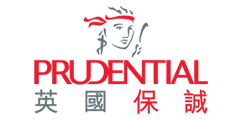 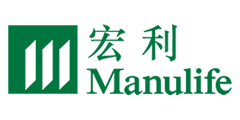 实训课题涉及：市场调研技巧（Marketing Survey）财务规划（Financial Planning）报告撰写技巧（Proposal Writing Skills）模拟投资（Investment Simulation）客户礼仪（Business Etiquette）实训作业香港内地理财市场的对比（Comparison between Hong Kong and Mainland）市场预测（Market Forecast）案例分析（Case Study）实训课题涉及：市场调研技巧（Marketing Survey）财务规划（Financial Planning）报告撰写技巧（Proposal Writing Skills）模拟投资（Investment Simulation）客户礼仪（Business Etiquette）实训作业香港内地理财市场的对比（Comparison between Hong Kong and Mainland）市场预测（Market Forecast）案例分析（Case Study）实训课题涉及：市场调研技巧（Marketing Survey）财务规划（Financial Planning）报告撰写技巧（Proposal Writing Skills）模拟投资（Investment Simulation）客户礼仪（Business Etiquette）实训作业香港内地理财市场的对比（Comparison between Hong Kong and Mainland）市场预测（Market Forecast）案例分析（Case Study）实训课题涉及：市场调研技巧（Marketing Survey）财务规划（Financial Planning）报告撰写技巧（Proposal Writing Skills）模拟投资（Investment Simulation）客户礼仪（Business Etiquette）实训作业香港内地理财市场的对比（Comparison between Hong Kong and Mainland）市场预测（Market Forecast）案例分析（Case Study）实训课题涉及：市场调研技巧（Marketing Survey）财务规划（Financial Planning）报告撰写技巧（Proposal Writing Skills）模拟投资（Investment Simulation）客户礼仪（Business Etiquette）实训作业香港内地理财市场的对比（Comparison between Hong Kong and Mainland）市场预测（Market Forecast）案例分析（Case Study）实训课题涉及：市场调研技巧（Marketing Survey）财务规划（Financial Planning）报告撰写技巧（Proposal Writing Skills）模拟投资（Investment Simulation）客户礼仪（Business Etiquette）实训作业香港内地理财市场的对比（Comparison between Hong Kong and Mainland）市场预测（Market Forecast）案例分析（Case Study）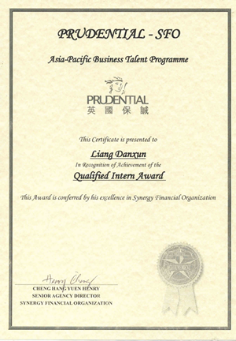 实训证明实训证明实训证明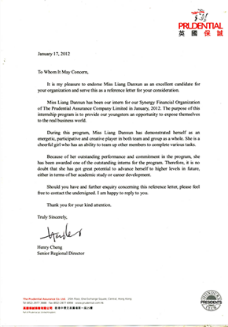 推荐信推荐信推荐信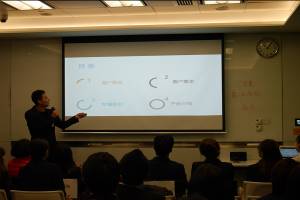 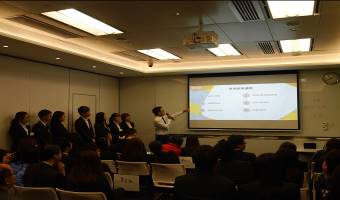 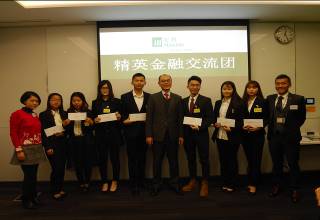 政企访问学员在项目期间将以商务访问的形式深入了解香港不同行业的企业及政府机构，由机构代表讲解行业特点及发展。在体验真实的商业世界的同时，学员也将提升国际视野。访问企业在以下往期参访机构中选取部分进行访问：香港立法会香港规划署（展城馆）香港交易所香港数码港集团学员在项目期间将以商务访问的形式深入了解香港不同行业的企业及政府机构，由机构代表讲解行业特点及发展。在体验真实的商业世界的同时，学员也将提升国际视野。访问企业在以下往期参访机构中选取部分进行访问：香港立法会香港规划署（展城馆）香港交易所香港数码港集团学员在项目期间将以商务访问的形式深入了解香港不同行业的企业及政府机构，由机构代表讲解行业特点及发展。在体验真实的商业世界的同时，学员也将提升国际视野。访问企业在以下往期参访机构中选取部分进行访问：香港立法会香港规划署（展城馆）香港交易所香港数码港集团学员在项目期间将以商务访问的形式深入了解香港不同行业的企业及政府机构，由机构代表讲解行业特点及发展。在体验真实的商业世界的同时，学员也将提升国际视野。访问企业在以下往期参访机构中选取部分进行访问：香港立法会香港规划署（展城馆）香港交易所香港数码港集团学员在项目期间将以商务访问的形式深入了解香港不同行业的企业及政府机构，由机构代表讲解行业特点及发展。在体验真实的商业世界的同时，学员也将提升国际视野。访问企业在以下往期参访机构中选取部分进行访问：香港立法会香港规划署（展城馆）香港交易所香港数码港集团学员在项目期间将以商务访问的形式深入了解香港不同行业的企业及政府机构，由机构代表讲解行业特点及发展。在体验真实的商业世界的同时，学员也将提升国际视野。访问企业在以下往期参访机构中选取部分进行访问：香港立法会香港规划署（展城馆）香港交易所香港数码港集团政企访问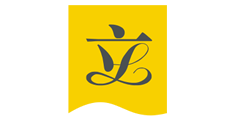 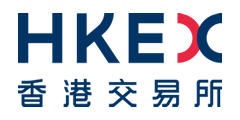 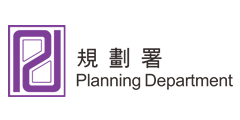 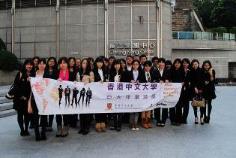 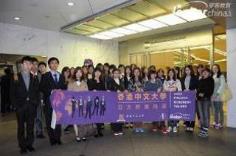 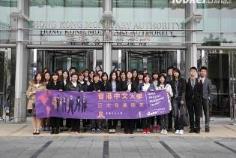 欢迎仪式香港中文大学商学院将在开幕欢迎仪式上为学员进行项目启航，由商学院领导致辞并介绍项目日程安排、结业比赛的要求等。随后由院方老师带领学员参观香港中文大学校园，学员在参访校园的同时，领略顶尖名校的底蕴和文化。香港中文大学商学院将在开幕欢迎仪式上为学员进行项目启航，由商学院领导致辞并介绍项目日程安排、结业比赛的要求等。随后由院方老师带领学员参观香港中文大学校园，学员在参访校园的同时，领略顶尖名校的底蕴和文化。香港中文大学商学院将在开幕欢迎仪式上为学员进行项目启航，由商学院领导致辞并介绍项目日程安排、结业比赛的要求等。随后由院方老师带领学员参观香港中文大学校园，学员在参访校园的同时，领略顶尖名校的底蕴和文化。香港中文大学商学院将在开幕欢迎仪式上为学员进行项目启航，由商学院领导致辞并介绍项目日程安排、结业比赛的要求等。随后由院方老师带领学员参观香港中文大学校园，学员在参访校园的同时，领略顶尖名校的底蕴和文化。香港中文大学商学院将在开幕欢迎仪式上为学员进行项目启航，由商学院领导致辞并介绍项目日程安排、结业比赛的要求等。随后由院方老师带领学员参观香港中文大学校园，学员在参访校园的同时，领略顶尖名校的底蕴和文化。香港中文大学商学院将在开幕欢迎仪式上为学员进行项目启航，由商学院领导致辞并介绍项目日程安排、结业比赛的要求等。随后由院方老师带领学员参观香港中文大学校园，学员在参访校园的同时，领略顶尖名校的底蕴和文化。校园沉浸学在港中文，学员将有机会充分体验纯正的香港校园生活。学员可以在大学餐厅就餐，并与香港学生互动交流。所有学员还将得到校方发放的校园无线网络账户，方便学习和调研。学在港中文，学员将有机会充分体验纯正的香港校园生活。学员可以在大学餐厅就餐，并与香港学生互动交流。所有学员还将得到校方发放的校园无线网络账户，方便学习和调研。学在港中文，学员将有机会充分体验纯正的香港校园生活。学员可以在大学餐厅就餐，并与香港学生互动交流。所有学员还将得到校方发放的校园无线网络账户，方便学习和调研。学在港中文，学员将有机会充分体验纯正的香港校园生活。学员可以在大学餐厅就餐，并与香港学生互动交流。所有学员还将得到校方发放的校园无线网络账户，方便学习和调研。学在港中文，学员将有机会充分体验纯正的香港校园生活。学员可以在大学餐厅就餐，并与香港学生互动交流。所有学员还将得到校方发放的校园无线网络账户，方便学习和调研。学在港中文，学员将有机会充分体验纯正的香港校园生活。学员可以在大学餐厅就餐，并与香港学生互动交流。所有学员还将得到校方发放的校园无线网络账户，方便学习和调研。商务策划比赛学员将以小组为单位进行商务策划比赛，展示自己小组的策划方案。评委和其他小组代表分别进行提问、打分，并为最佳团队颁发官方推荐信。学员将以小组为单位进行商务策划比赛，展示自己小组的策划方案。评委和其他小组代表分别进行提问、打分，并为最佳团队颁发官方推荐信。学员将以小组为单位进行商务策划比赛，展示自己小组的策划方案。评委和其他小组代表分别进行提问、打分，并为最佳团队颁发官方推荐信。学员将以小组为单位进行商务策划比赛，展示自己小组的策划方案。评委和其他小组代表分别进行提问、打分，并为最佳团队颁发官方推荐信。学员将以小组为单位进行商务策划比赛，展示自己小组的策划方案。评委和其他小组代表分别进行提问、打分，并为最佳团队颁发官方推荐信。学员将以小组为单位进行商务策划比赛，展示自己小组的策划方案。评委和其他小组代表分别进行提问、打分，并为最佳团队颁发官方推荐信。商务策划比赛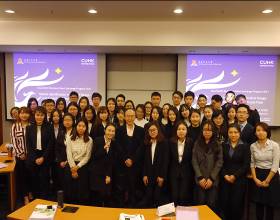 所有师生比赛合影所有师生比赛合影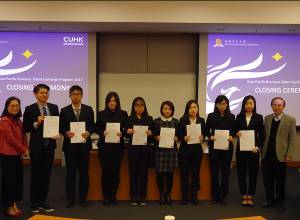 最佳团队获得推荐信最佳团队获得推荐信最佳团队获得推荐信最佳团队获得推荐信结业证书圆满完成交流项目的学员将在结业仪式上获得香港中文大学商学院颁发的结业证书，并与院方领导合影留念。圆满完成交流项目的学员将在结业仪式上获得香港中文大学商学院颁发的结业证书，并与院方领导合影留念。圆满完成交流项目的学员将在结业仪式上获得香港中文大学商学院颁发的结业证书，并与院方领导合影留念。圆满完成交流项目的学员将在结业仪式上获得香港中文大学商学院颁发的结业证书，并与院方领导合影留念。圆满完成交流项目的学员将在结业仪式上获得香港中文大学商学院颁发的结业证书，并与院方领导合影留念。圆满完成交流项目的学员将在结业仪式上获得香港中文大学商学院颁发的结业证书，并与院方领导合影留念。住宿安排香港中文大学学生宿舍或市区酒店（双人标准间，配有空调、无线网络）。港澳通行证香港中文大学商学院为每位学员签发邀请函。学生自行在户口所在城市的出入境管理中心办理港澳通行证及签注：- 户口所在地为开放自由行的城市，可办理G类签注；- 户口所在地为未开放自由行的城市，可办理L类签注。申请对象全日制在校生截止日期2018年6月15日项目费用项目费用总计9800元，包含：- 学费：香港中文大学商学院课程费、企业实训费等- 杂费：包含住宿费、交通费、保险费等注：以上费用不含港澳通行证及签注费、往返机票、餐食及其他个人消费。往返机票：可以选择自己订从家乡往返香港的机票，也可选择由主办方代订团体票。三餐费用：在大学食堂就餐，每餐在20至30港元之间。